Большой театр у вас дома! 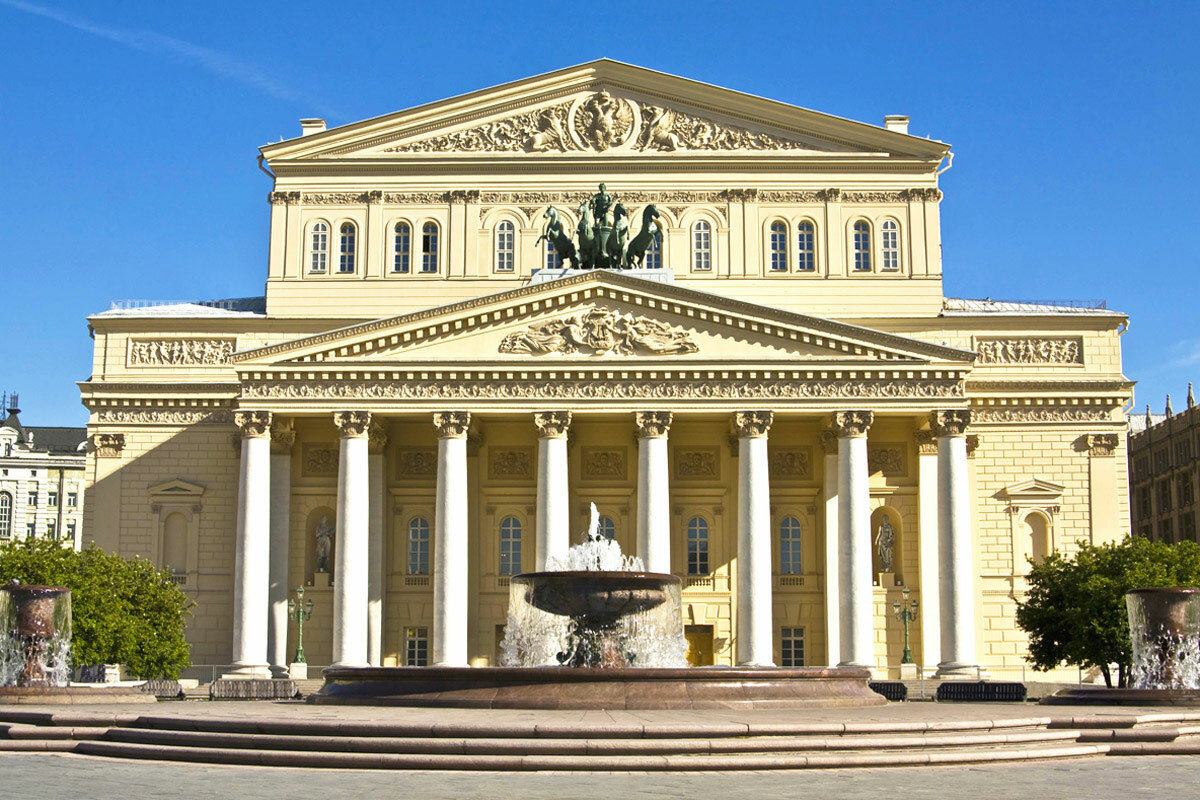 Дабы немного отвлечься от окружающего информационного шума, предлагаю насладиться прекрасным. Безусловно ничто не заменит живого присутствия, но Большой прекрасен даже онлайн.Большой театр выходит в интернет-пространство и во время карантина будет транслировать на своем  Ютуб-канале спектакли в режиме онлайн:Расписание:27.03 – Лебединое озеро 28.03 – Спящая красавица 01.04 – Царская невеста 04.04 – Марко Спада 07.04 – Борис Годунов 10.04 – Щелкунчик  Начало всех спектаклей в 19:00 по московскому времени, запись будет доступна в течение 24 часов с момента завершения трансляции https://www.youtube.com/user/bolshoi 